САВРАНСЬКА СЕЛИЩНА РАДАОДЕСЬКОЇ ОБЛАСТІПРОТОКОЛ № 15пленарного засідання чотирнадцятої позачергової сесії Савранської селищної ради VIII скликаннясмт.Саврань                                                                                        03 листопада 2021 року  Місце проведення – малий зал адмінбудинку селищної ради (3 поверх, вул. Соборна, 9, смт Саврань)Час роботи позачергового засідання – 10.00- 11.00 год.       Всього обрано депутатів: 26Присутні:16 (список додається).Відсутні депутати: Паламарчук О.М., Коровенко В.В., Бондарчук Р.В.,                                                                          Буманська О.О.,Чумак Л.О., Бережок С.А., Починок А.В.,                                 Герасимішина С.І. Населенко Є.О.На сесії присутні: Колеблюк А.Ф. – начальник фінансового відділу селищної ради,                                Воробйова Л.І.- начальник відділу соціального захисту населення                                селищної радиГоловуючий на сесії – Дужій С.Г. – селищний головаПідрахунок голосів веде лічильна комісія, обрана на першому пленарному засіданні першої сесії селищної ради у складі: Шевченко О.В., Мельничук В.М., Бондаренко В.В.Селищний голова Дужій С.Г. оголосив про відкриття пленарного засідання чотирнадцятої позачергової сесії Савранської селищної ради VIII скликання. (звучить Гімн України)Регламент роботи сесії:Доповідь – до 10 хв.Питання, зауваження, пропозиції – до 2 хв.Репліки – до 1 хв.Пленарне засідання провести протягом 1 год.СЛУХАЛИ :Головуючого, який поінформував присутніх про те, що необхідно затвердити Порядок денний позачергової 14 сесії, до якого включено одне питання і сказав, що відбулось засідання постійної комісії з питань планування, фінансів та бюджету, соціально-економічного розвитку, ринкових відносин та інвестиційної діяльності, житлово-комунального господарства та комунальної власності на якому було опрацьовано  та погоджено проект рішення по даному питанню Порядку денного.В результаті технічного голосування одноголосно було затверджено запропонований Порядок денний.Результати голосування : «ЗА» - 17, «ПРОТИ» - 0, «УТРИМАЛИСЯ» - 0, «НЕ БРАЛИ УЧАСТІ» - 0, «ВІДСУТНІ» - 10. Порядок денний затверджено.ПОРЯДОК ДЕННИЙзасідання чотирнадцятої позачергової сесії  VIII скликанняСавранської селищної ради Одеської областіПро внесення змін і доповнень до рішення селищної ради від 24 грудня  2020 року №31- VIII “ Про селищний бюджет на 2021 рік».        Доповідач: Колеблюк А.Ф.СЛУХАЛИ по  питанню: «Про внесення змін і доповнень до рішення селищної ради від 24 грудня       2020 року №31- VIII  «Про селищний бюджет на 2021 рік».Колеблюк А.Ф., начальника  фінансового  відділу селищної ради, ознайомила присутніх із змінами в доходній і видатковій частинах селищного бюджету та міжбюджетних трансфертах на 2021 рік, внесеними в підготовлений проект рішення по вказаному питанню, пояснивши, що  розпорядженням КМУ від 28.10.2021 року №1337-р «Деякі питання розподілу у 2021 році субвенції з державного бюджету місцевим бюджетам на здійснення заходів щодо соціально – економічного розвитку окремих територій» Савранській селищній раді передбачено субвенцію з державного бюджету в сумі 1619,0 тис.грн. (додаток №2 розпорядження). Кошти передбачені для капітального ремонту даху гуртожитку Північного центру професійної освіти. Північний центр професійної освіти фінансується з обласного бюджету. Для освоєння даних коштів необхідно внести зміни до селищного бюджету та  передати субвенцію до обласного бюджету. Передача коштів відображена в  додатках №3,4 проєкту рішення.                Розпорядженням Одеської ОДА від 22.10.2021 року №1949/од-2021 Савранській селищній раді збільшено субвенцію на забезпечення якісної, сучасної та доступної загальної середньої освіти «Нова українська школа» в сумі 15,160 тис. грн. Кошти направляються відділу освіти, молоді та спорту селищної ради. ВИСТУПИЛИ:Питань та доповнень до доповідача не було.Головуючий, який вніс пропозицію ставити дане питання на голосування.Результати голосування : «ЗА» - 17, «ПРОТИ» - 0, «УТРИМАЛИСЯ» - 0, «НЕ БРАЛИ УЧАСТІ» - 0, «ВІДСУТНІ» - 10. Рішення прийнято.ВИРІШИЛИ:Проект рішення «Про внесення змін і доповнень до рішення селищної ради від 24 грудня   2020 року №31- VIII “ Про селищний бюджет на 2021 рік» погодити та прийняти, як рішення сесії селищної ради.Рішення сесії Савранської селищної ради №1506 –VIII від 03 листопада 2021 року« Про внесення змін і доповнень до рішення селищної ради від 24 грудня   2020 року №31- VIII “ Про селищний бюджет на 2021 рік» - прийнято. (додається)Головуючий оголосив про закриття чотирнадцятої позачергової сесії селищної ради. (Звучить Гімн України).Головуючий							                         Сергій ДУЖІЙСекретар							  Світлана ГЕРАСИМІШИНА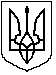 